附件二：中国声谷智能办公平台使用手册中国声谷智能办公平台使用手册如何登录平台在浏览器地址栏输入：https://www.aiofficial.cn/ ,进入决赛平台首页，首次登录平台需要进行注册，账号密码自行设定，注册成功后方可登录。如何上传决赛路演PPT用户登录完成，点击右上角【工作台】用我的文档上传决赛路演PPT，注意所上传PPT不得超过20M。如何新建演播PPT上传完成后返回首页，点击【PPT智能演播】栏目，选择右上角【新建演播】，按照要求创建演播。如何开始项目路演决赛当天登录平台，点击首页【PPT智能演播】-【我的演播】-【演播】，即开始讲解PPT内容，每个项目路演时间不超过8分钟，其中项目介绍5分钟，评委提问3分钟。中国声谷智能办公平台使用手册详解用户注册在浏览器地址栏输入：https://www.aiofficial.cn/ ,进入决赛平台首页，点击【注册】按钮，完成用户注册。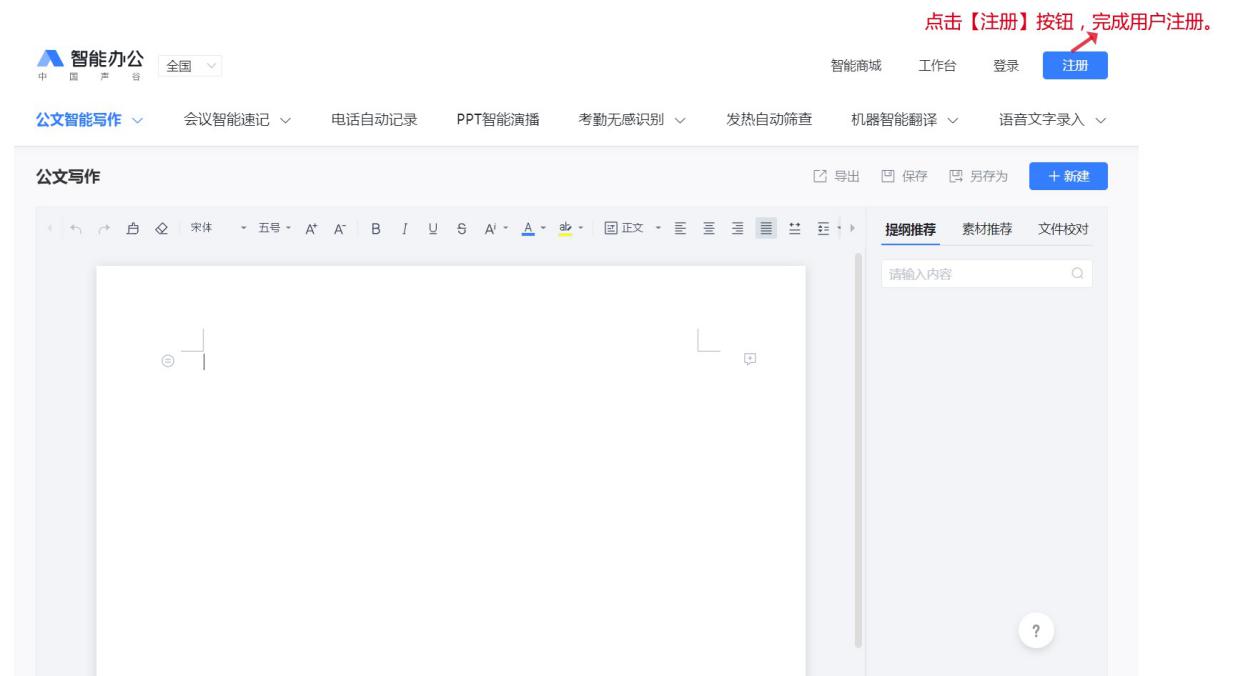 图 1-1用户注册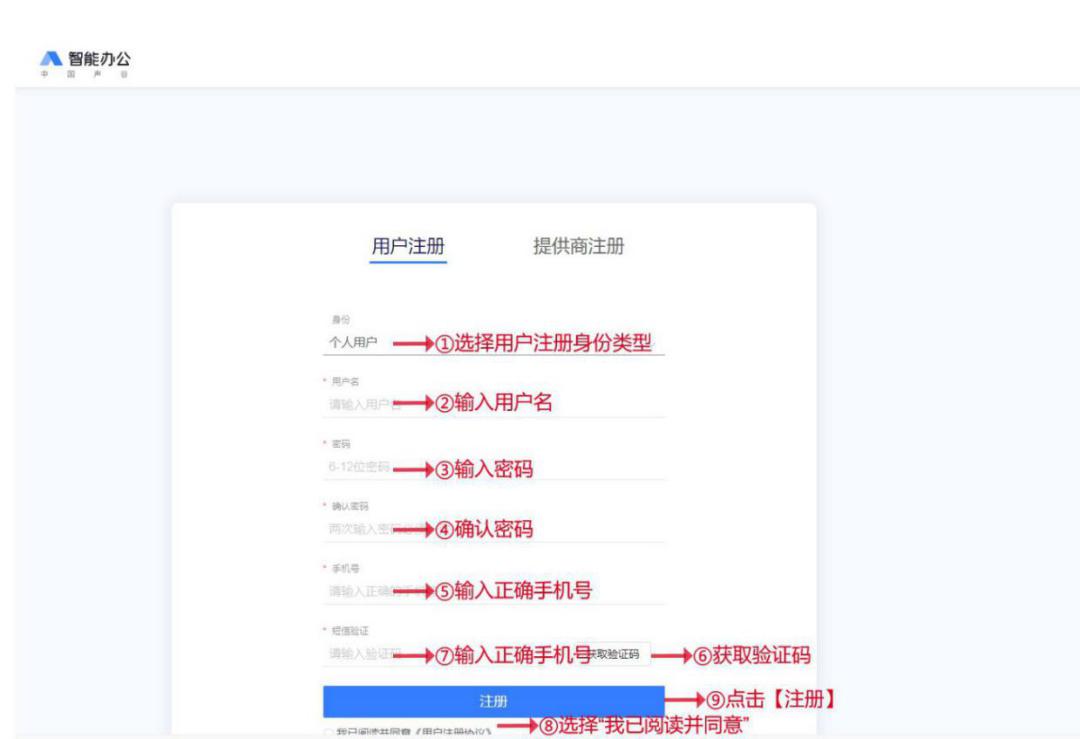 图 1-1填写注册信息用户登录【注册】完成后，点击【登录】按钮，页面跳转至【登录】页，输入正确用户名和密码，如图所示：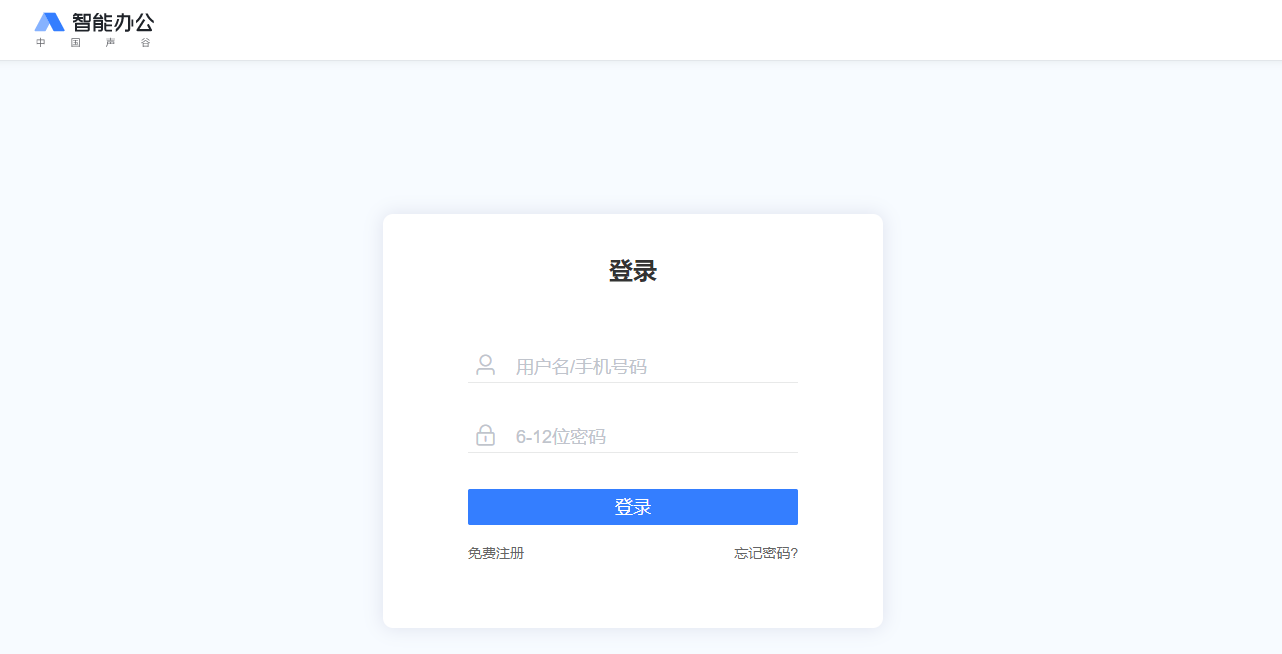                                     图 2-1用户登录上传PPT用户登录完成后，点击页面右上角【工作台】，上传决赛路演PPT，PPT大小不要超过20M，上传后不可修改，如需修改，在决赛前可删除重新上传。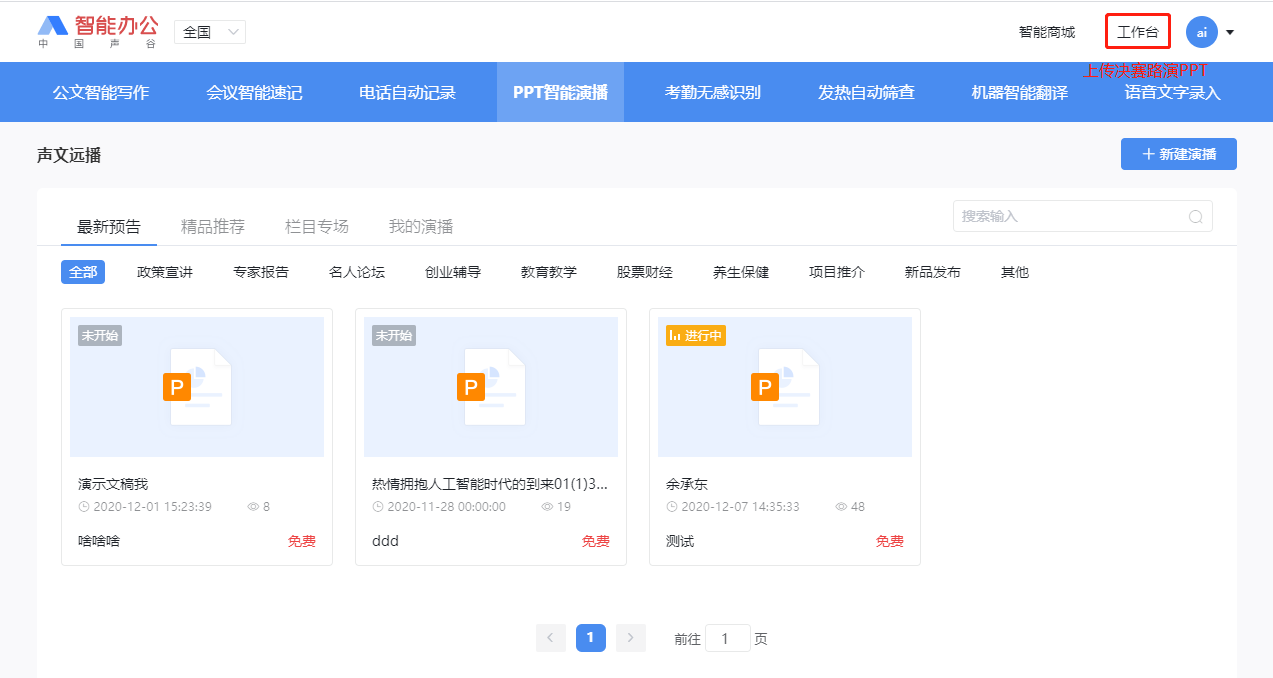 图 3-1上传PPT创建演播上传PPT后，返回首页，点击右上角【+新建演播】，选择刚上传的PPT，并完善相关信息。注：演播名称为“组别+项目名称”；所属栏目选择【项目推介】；主讲人选择后不可修改，需与决赛当天主讲人一致；选择【全网公开】。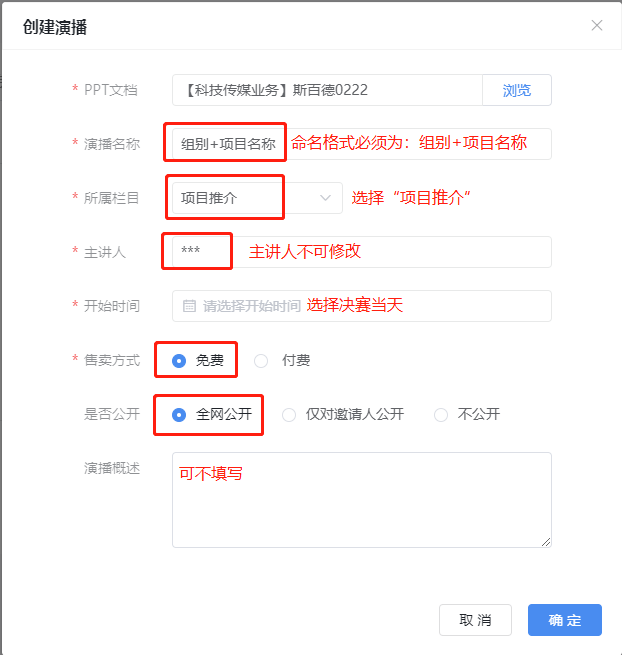 图 4-1按要求填写相关信息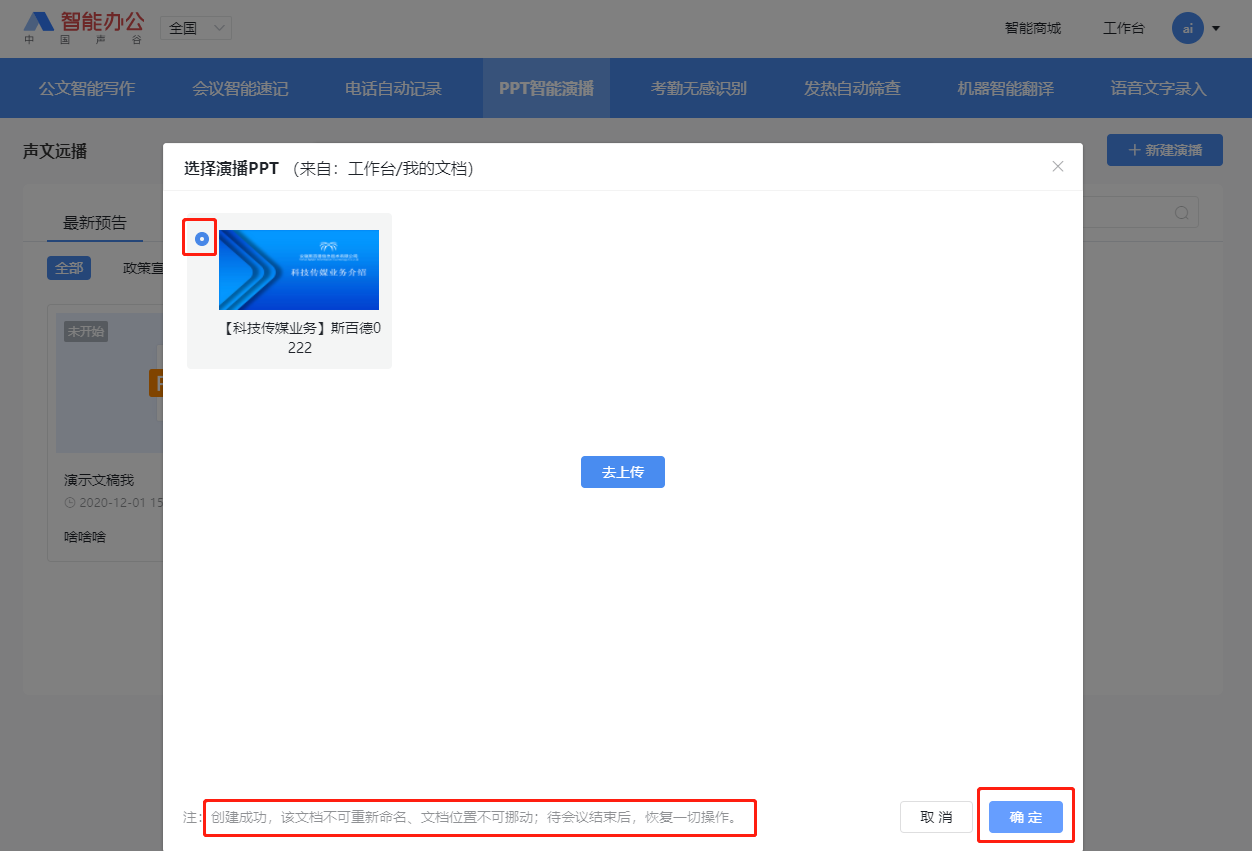 图4-2第一个“PPT文档”选中已上传PPT开始路演决赛当天登录平台，在首页选择【我的演播】，点击右上角【开始演播】，开始讲解PPT，时长5分钟左右，PPT讲解实时远程直播，评审组线上收听，并在演讲结束，专家在“讨论”栏里用文字进行提问，注意收看并用语音回答。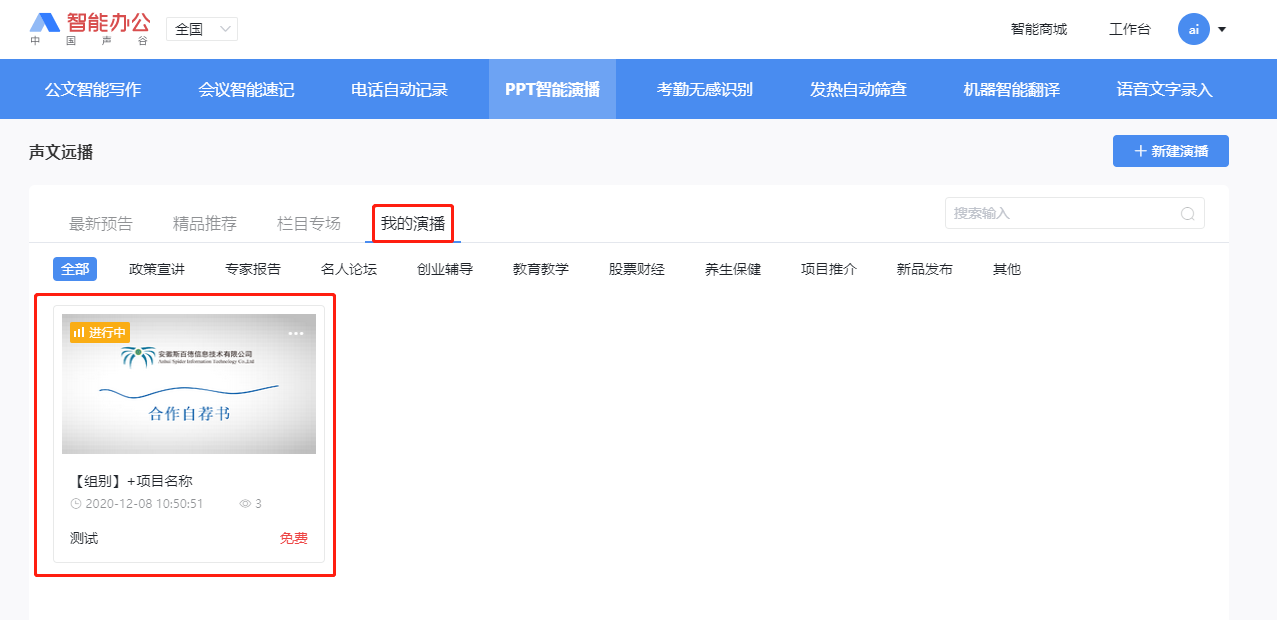 图5-1选中我的演播PPT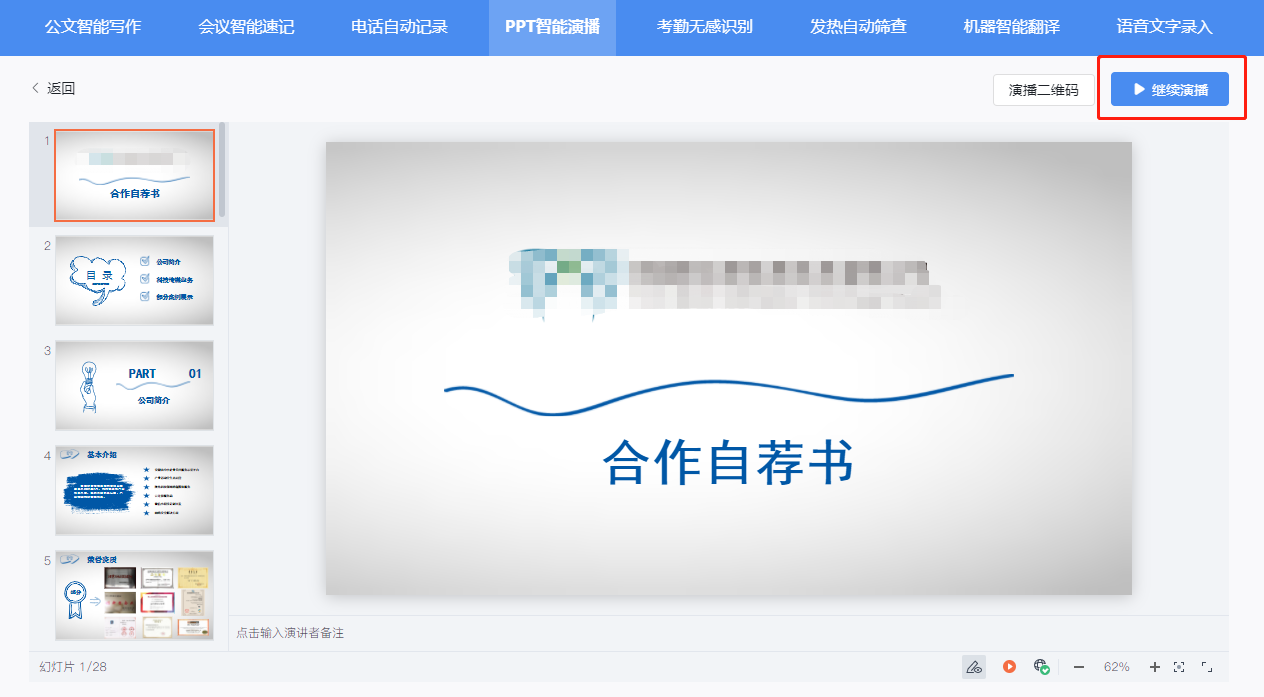 图5-2点击“开始演播”进行讲解其他注意事项各参赛项目可在决赛前登录平台自测，按照操作手册创建演播，建议使用笔记本麦克风输入音频，或耳机输入，使用台式机需确保安装声卡驱动，提前演练，确保评委当天能收听到讲解音频。在未点击【开始演播】之前，所有已上传PPT都收录在【预告中】，只展示封面，只有点击【开始演播】，别人才可看到PPT内容。比赛结束后，不要删除路演PPT。